Číslo šablony: III/2VY_32_INOVACE_P7_2.2Tematická oblast: Svět na DVD a VCISLANDTyp: DUM – pracovní list	Předmět: Zeměpis		Ročník:  4. r. (6leté), 2. r. (4leté)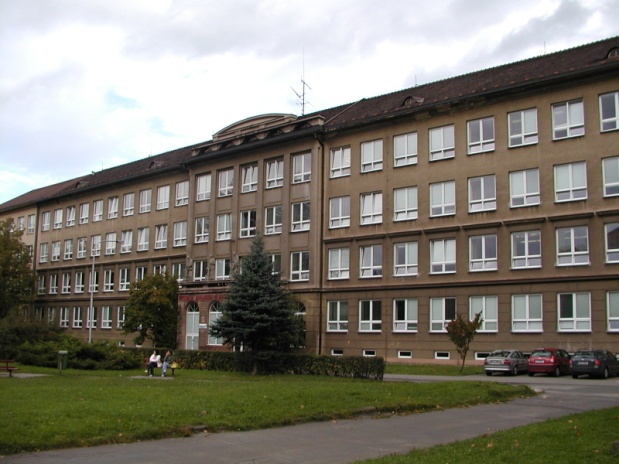 Zpracováno v rámci projektuEU peníze školámCZ.1.07/1.5.00/34.0296Zpracovatel:Mgr. Ivana KuczynskáGymnázium, Třinec, příspěvková organizaceDatum vytvoření: listopad 2012   Metodické pokynyPracovní list se týká metod, které se používají pro zpracování informací v geografii.Je určen studentům 2.ročníku čtyřletého studia a 4. ročníku šestiletého studia (v rámci kapitoly REGIONÁLNÍ GEOGRAFIE EVROPY a 3.ročníku šestiletého studia, využití je možné také v semináři v šestém ročníku.     Inovace spočívá ve využití interaktivního prostředí.1. Než pustíme film, rozdáme žákům pracovní listy a seznámíme je s jejich       obsahem.2. Nejdříve se zaměříme na teoretickou část pracovního listu, kde jsou uvedena     důležitá místa a lokality z filmu – vše ukážeme na mapě. Upozorníme žáky,     aby během výkladu učitele vypracovali první úkol v praktické části označe-      ný písmenem „a“.3. Společně s žáky vyplníme také úkol  označený písmenem „c“ (můžeme     použít tabulku v učebnici).4. Pustíme film  Island, DVD, ABCD video s.r.o., 2006. V průběhu filmu žáci vyplní zbývající úkoly.ISLAND1. Teoretická část – práce s mapou  a)  Lokalizace důležitých geografických  pojmů –  Atlantský oceán, Norské moře, Grónské        moře, Dánský průliv, Breidafjordúr, Fexaflói, Hekla,Askja,Vatnajokull  b)  Lokalizace nejvýznamnějších míst uvedených ve filmu -  Thingvellir, Godafoss, Mývatn, Dettifoss, Jokulsárlón, Strokkur, Gullfoss, Keflavík, Reykjavík, Akureyri2. Praktická částa) K číslům v mapce přiřaďte náležité geografické pojmy :  Akureyri,Thingvellir, Norské moře,    Gullfoss, Grónské moře, Vatnajokull, Hvannadalshnúkur, Mývat, Hekla, mys Horn, Askja,    Keflavík, Reykjavík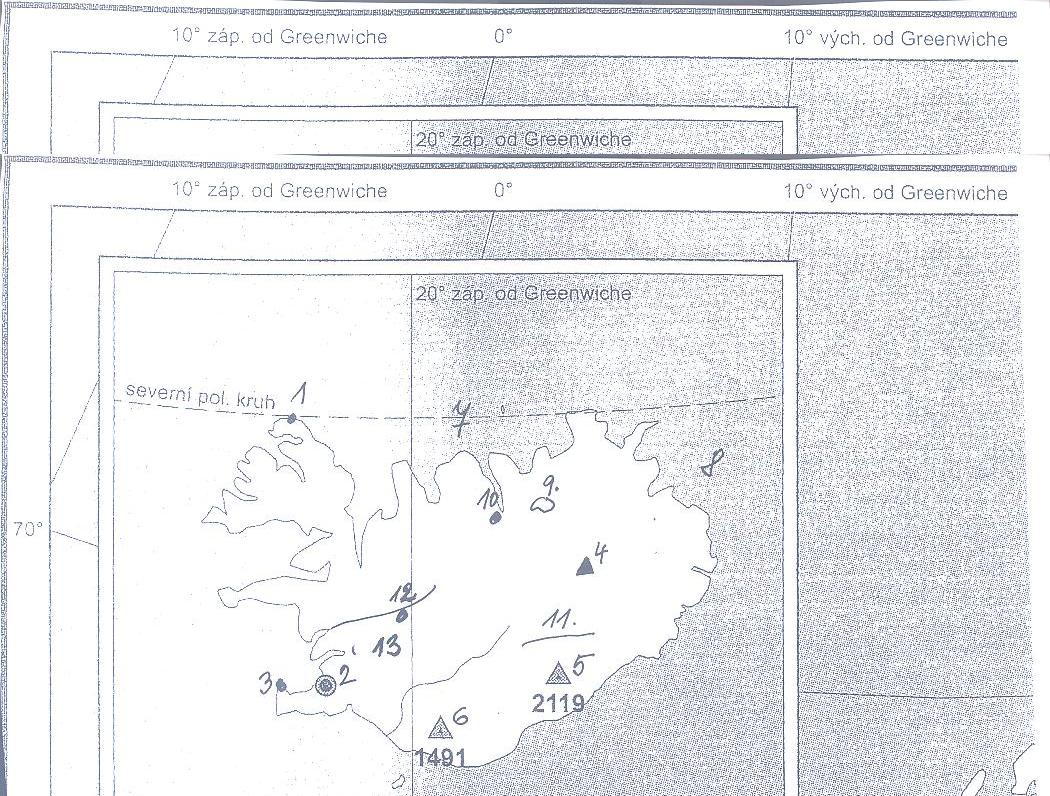 obr. č. 1b) Popiš vzhled krajiny na Islandu………………………………………………………………………………………………………………………………………………………………………………………………….Doplň tyto údaje :  počet obyvatel ………………………………..                                           rozloha………………………………………………..                                          hustota zalidnění ……………………………………                                         státní zřízení…………………………………………..Vyber charakteristiky  a  přiřaď je správně k těmto městům : Reykjavík, Keflavík, Akureyri  pod severním polárním  kruhemLetecká doprava přepraví ročně až  .obyvatel, nákladní doprava do celého světaKouřová zátokaŽije zde 165 000 obyvatel od tohoto města se nachází  Modrá laguna ( místo s termální vodou)Jednání prezidentů Regana a Gorbačova o ukončení studené válkyVytvoř správné dvojice :Strokkur               sopka                                              Mývatn                gejzírVatnajokull           vodopádHekla                     ledovecThingvellir            jezeroGodaffoss            národní park     f)  Vysvětli tyto pojmy :Jokulsárlón…………………………………………………………………………………………………………………………………………………………………………………………………………………………………………………………Středoatlantský hřbet……………………………………………........................................................………………………………………………………………………………………………………………………………..Althing…………………………………………………………………………………………………………………………Geotermální energie……………………………………………………………………………......................Modrá laguna…………………………………………………………………………………………………………….Citace zdrojů:1. Nejkrásnější místa světa -  Island( film ), DVD, ABCD video s.r.o., 20062. Mapka (obr. č. 1)  - archiv  autora